MOU Care Coordination Request Form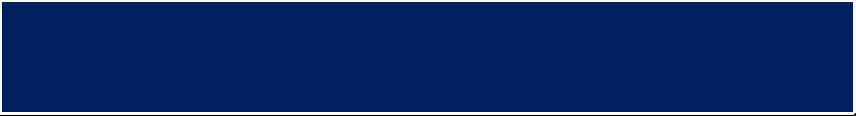 Please select which MOU this coordination is being requested for to ensure the appropriate party is available. Child Welfare Services _______________                        1.1 Children’s Emergency Shelter Care Center (Polinsky Children’s Center) Behavioral Health Services____________2.1 Mental Health Plan (MHP)2.4 Drug Medi-Cal Organized Delivery System                          Aging and Independent Services ____________        4.1 In Home Supportive Services (IHSS)4.2 Multipurpose Senior Services Program (MSSP)             Public Health Services________________      1.1 California Children’s Services (CCS)1.2 Child Health and Disability Prevention (CHDP) Program1.3 Community Epidemiology1.4 Immunization Program1.5 Hansen’s Disease (HD) Program1.6 Sexually Transmitted Disease (STD) Control Program1.7 Office of AIDS Coordination (OAC) Program1.8 Maternal, Child, Adolescent Health (MCAH) Program1.9 Tuberculosis (TB) Control Program1.10 Refugee Health Assessment Program (RHAP)1.11 Targeted Case Management (TCM) San Diego Regional Center_________Care Coordination Blue Shield Promise______________Enhanced Care ManagementCommunity SupportsNon-Specialty Mental HealthLong term CareCalifornia Children Services Community Health Group______________Enhanced Care ManagementCommunity SupportsNon-Specialty Mental HealthLong term CareCalifornia Children Services Kaiser______________Enhanced Care ManagementCommunity SupportsNon-Specialty Mental HealthLong term CareCalifornia Children Services Molina Healthcare______________Enhanced Care ManagementCommunity SupportsNon-Specialty Mental HealthLong term CareCalifornia Children ServicesRequired Information      DATE:	REQUESTING PARTY’S CONTACT INFORMATIONName	:		Organization		:		                        Phone Number	:		E-mail Address	:	CLIENT INFORMATIONName	:	DOB	:	Current Location	:	CIN #:	             	Voluntary	Conservatorship		CLIENT CLINICAL PROFILEDiagnosis	:	Previous Placement:	Reason for Case Conference:Recommended Outcome:Other Community Partners who should be invited, e.g., Case Manager, SD Regional Center, PERT, COR etc. (Phone numbers and email addresses are REQUIRED):	Tel. No.:			Email:	Tel. No.:			Email:	Tel. No.:			Email:	Tel. No.:			Email:You will be notified of the date, time, and location of the next case conference. Thank you.